      КАРАР                                                                               РЕШЕНИЕО  внесении изменений в решение совета сельского поселения Старотумбагушевский сельсовет № 15/125 от 23.12.2016 года «О бюджете сельского поселения Старотумбагушевский сельсовет муниципального района Шаранский район Республики Башкортостан на 2017 год и на плановый период 2018 и 2019 годов»Совет сельского поселения Старотумбагушевский сельсовет муниципального района Шаранский район  Республики Башкортостан (далее – сельское поселение) РЕШИЛ:        - Внести изменения в решение Совета сельского поселения Старотумбагушевский сельсовет № 15/125 от 23.12.2016 года «О бюджете сельского поселения Старотумбагушевский сельсовет муниципального района Шаранский район Республики Башкортостан на 2017 год и на плановый период 2018 и 2019 годов» согласно приложению №1, №2, №3, № 4,№ 5 к решению:Приложение № 1 «Поступления доходов в бюджет сельского поселения Старотумбагушевский  сельсовет муниципального района Шаранский район Республики Башкортостан на 2017 год и на плановый период 2018 и 2019 годов» к решению совета сельского поселения Старотумбагушевский сельсовет муниципального района Шаранский район № 15/125 от 23.12.2016г. согласно приложению № 1 к настоящему решению.Приложение № 1 «Распределение бюджетных ассигнований сельского поселения Старотумбагушевский сельсовет муниципального района Шаранский  район Республики Башкортостан на 2017 год на плановый период 2018 и 2019 годов по разделам, подразделам, целевым статьям, группам  видов расходов бюджета» к решению совета сельского поселения Старотумбагушевский сельсовет муниципального района Шаранский район № 15/125  от 23.12.2016г. согласно приложению № 1 к настоящему решению.Приложение № 2 «Распределение бюджетных ассигнований сельского поселения Старотумбагушевский сельсовет муниципального района Шаранский  район Республики Башкортостан на 2017 год на плановый период 2018 и 2019 годов по целевым статьям, группам  видов расходов бюджета» к решению совета сельского поселения Старотумбагушевский сельсовет муниципального района Шаранский район № 15/125  от 23.12.2016г. согласно приложению № 2 к настоящему решению.Приложение № 3 «Ведомственная структура расходов бюджета  сельского поселения Старотумбагушевский сельсовет муниципального района Шаранский район республики Башкортостана на 2017 год на плановый период 2018 и 2019 годов» к решению совета сельского поселения Старотумбагушевский сельсовет муниципального района Шаранский район № 15/125  от 23.12.2016г.  согласно приложению № 3 к настоящему решению.Глава сельского поселения Старотумбагушевский Сельсовет муниципального района Шаранский район Республики Башкортостан                                И. Х. Бадамшинд. Старотумбагушево22 декабря 2017 года№ 26/213  Приложение 1                             к решению Совета сельского поселения Старотумбагушевский сельсовет муниципального района Шаранский район Республики Башкортостан  22 декабря 2017 года  № 26/213Поступления доходов в бюджет сельского поселенияСтаротумбагушевский сельсовет муниципального района Шаранский район Республики Башкортостан на 2017 год(тыс. рублей)Глава сельского поселения Старотумбагушевскийсельсовет муниципального района   Шаранский район Республики Башкортостан                               И. Х. Бадамшин   Приложение 2                             к решению Совета сельского поселения Старотумбагушевский сельсовет муниципального района Шаранский район Республики Башкортостан  22 декабря 2017 года  № 26/213Поступления доходов в бюджет сельского поселенияСтаротумбагушевский сельсовет муниципального района Шаранский район Республики Башкортостан на плановый период 2018 и 2019 годов(тыс. рублей)Глава сельского поселения Старотумбагушевскийсельсовет муниципального района   Шаранский район Республики Башкортостан                               И. Х. Бадамшин Распределение бюджетных ассигнований сельского поселения Старотумбагушевский сельсовет муниципального района Шаранский район Республики Башкортостан на 2017 год по разделам, подразделам, целевым статьям (программам сельского поселения и непрограммным направлениям деятельности), группам видов расходов классификации расходов (тыс. рублей)     Глава сельского поселения Старотумбагушевский     сельсовет муниципального района        Шаранский район Республики Башкортостан                               И. Х. Бадамшин   Приложение 4                            к решению Совета сельского поселения Старотумбагушевский сельсовет муниципального района Шаранский район Республики Башкортостан                                                                         26 декабря 2017 года  № 26/213Распределение бюджетных ассигнований сельского поселения Старотумбагушевский сельсовет муниципального района Шаранский район Республики Башкортостан на  плановый период 2018 и 2019 годов по разделам, подразделам, целевым статьям (программам сельского поселения и непрограммным направлениям деятельности), группам видов расходов классификации расходов (тыс. рублей)Глава сельского поселения Старотумбагушевскийсельсовет муниципального района   Шаранский район Республики Башкортостан                             И. Х. Бадамшин Приложение 5                           к решению Совета сельского поселения Старотумбагушевский сельсовет муниципального района Шаранский район Республики Башкортостан                                                                         22 декабря 2017 года  № 26/213Распределение бюджетных ассигнований сельского поселения Старотумбагушевский сельсовет муниципального района Шаранский район Республики Башкортостан на 2017 год по целевым статьям (муниципальным программам сельского поселения и непрограммным направлениям деятельности), группам видов расходов классификации расходов бюджетов                                                                                                                         (тыс. рублей)     Глава сельского поселения Старотумбагушевский     сельсовет муниципального района        Шаранский район Республики Башкортостан                               И. Х. Бадамшин Приложение 6                             к решению Совета сельского поселения Старотумбагушевский сельсовет муниципального района Шаранский район Республики Башкортостан 22 декабря 2017 года  № 26/213Распределение бюджетных ассигнований сельского поселения Старотумбагушевский сельсовет муниципального района Шаранский район Республики Башкортостан на  плановый период 2018 и 2019годов по целевым статьям (муниципальным программам сельского поселения и непрограммным направлениям деятельности), группам видов расходов классификации расходов бюджетов(тыс. рублей)Глава сельского поселения Старотумбагушевскийсельсовет муниципального района   Шаранский район Республики Башкортостан                               И. Х. Бадамшин  Приложение 7                         к решению Совета сельского поселения Старотумбагушевский сельсовет муниципального района Шаранский район Республики Башкортостан 22 декабря 2017 года  № 26/213Ведомственная структура расходов бюджета сельского поселения Старотумбагушевский сельсовет муниципального района Шаранский район Республики Башкорстан на 2017 год                                                                                                                       (тыс. рублей)Глава сельского поселения Старотумбагушевскийсельсовет муниципального района   Шаранский район Республики Башкортостан                               И. Х. Бадамшин Приложение 8                            к решению Совета сельского поселения Старотумбагушевский сельсовет муниципального района Шаранский район Республики Башкортостан 22 декабря 2017 года  № 26/213Ведомственная структура расходов бюджета сельского поселения Старотумбагушевский сельсовет муниципального района Шаранский район Республики Башкорстан на плановый период 2018 и 2019 годов (тыс. рублей)Глава сельского поселения Старотумбагушевскийсельсовет муниципального района   Шаранский район Республики Башкортостан                             И. Х. БадамшинГлава сельского поселения Старотумбагушевскийсельсовет муниципального района   Шаранский район Республики Башкортостан                             И. Х. БадамшинБашкортостан РеспубликаһыныңШаран районымуниципаль районыныңИске Томбағош  ауыл советыауыл биләмәһе СоветыҮҙәк урамы, 14-се йорт, Иске Томбағош  ауылыШаран районы Башкортостан Республикаһының 452636Тел.(34769) 2-47-19, e-mail:sttumbs@yandex.ruwww.stumbagush.sharan-sovet.ru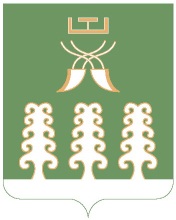 Совет сельского поселенияСтаротумбагушевский сельсоветмуниципального районаШаранский районРеспублики Башкортостанул. Центральная, д.14 д. Старотумбагушево                                     Шаранского района Республики Башкортостан, 452636Тел.(34769) 2-47-19, e-mail:sttumbs@yandex.ru,www.stumbagush.sharan-sovet.ruКод вида, подвида доходов бюджетаНаименованиеНаименованиеСуммаКод вида, подвида доходов бюджетаНаименованиеНаименованиеСумма1123Всего38,51 00 00000 00 0000 0001 00 00000 00 0000 000НАЛОГОВЫЕ И НЕНАЛОГОВЫЕ ДОХОДЫ38,51 01 00000 00 0000 0001 01 00000 00 0000 000НАЛОГИ НА ПРИБЫЛЬ, ДОХОДЫ38,51 06 00000 00 0000 0001 06 00000 00 0000 000НАЛОГИ НА ИМУЩЕСТВО38,51 06 06000 00 0000 1101 06 06000 00 0000 110Земельный налог38,51 06 06040 00 0000 1101 06 06040 00 0000 110Земельный налог с физических лиц38,51 06 06043 10 0000 1101 06 06043 10 0000 110Земельный налог с физических лиц, обладающих земельным участком, расположенным в границах сельских поселений38,5Код вида, подвида доходов бюджетаНаименованиеСуммаСуммаКод вида, подвида доходов бюджетаНаименованиеСуммаСуммаКод вида, подвида доходов бюджетаНаименованиеСуммаСуммаКод вида, подвида доходов бюджетаНаименование2018 год2019 годКод вида, подвида доходов бюджетаНаименование2018 год2019 год1234Всего-50,0-50,02 00 00000 00 0000 000БЕЗВОЗМЕЗДНЫЕ ПОСТУПЛЕНИЯ-50,0-50,02 02 00000 00 0000 000Безвозмездные поступления от других бюджетов бюджетной системы Российской Федерации-50,0-50,02 02 40014 00 0000 151Межбюджетные трансферты, передаваемые бюджетам муниципальных образований на осуществление части полномочий по решению вопросов местного значения в соответствии с заключенными соглашениями-50,0-50,02 02 40014 10 0000 151Межбюджетные трансферты, передаваемые бюджетам поселений из бюджетов муниципальных районов на осуществление части полномочий по решению вопросов местного значения в соответствии с заключенными соглашениями-50,0-50,02 02 40014 10 7000 151Безвозмездные поступления в бюджеты сельских поселений-50,0-50,02 02 40014 10 7300 151Прочие безвозмездные поступления-50,0-50,02 02 40014 10 7301 151Прочие-50,0-50,0  Приложение 3                             к решению Совета сельского поселения Старотумбагушевский сельсовет муниципального района Шаранский район Республики Башкортостан  22 декабря 2017 года  № 26/213НаименованиеРзПрЦсрВрСумма12345ВСЕГО38,5Общегосударственные вопросы010057,4Функционирование высшего должностного лица субъекта Российской Федерации и муниципального образования010241,8Непрограммные расходы0102990000000041,8Глава муниципального образования0102990000203041,8Расходы на выплаты персоналу в целях обеспечения выполнения функций муниципальными органами, казенными учреждениями0102990000203010041,8Функционирование Правительства Российской Федерации, высших исполнительных органов государственной власти субъектов Российской Федерации, местных администраций010415,6Непрограммные расходы0104990000000015,6Аппараты органов местного самоуправления0104990000204015,6Расходы на выплаты персоналу в целях обеспечения выполнения функций муниципальными органами, казенными учреждениями0104990000204010028,3Закупка товаров, работ и услуг для обеспечения муниципальных нужд01049900002040200-12,7Жилищно-коммунальное хозяйство0500-18,9Благоустройство0503-18,9Программа сельского поселения «Благоустройство территории сельского поселения Старотумбагушевский сельсовет муниципального района Шаранский район Республики Башкортостан со сроком реализации до 2020 года»05032000000000-18,9Подпрограмма «Уличное освещение»05032010000000-18,9Основное мероприятие «Организация бесперебойного уличного освещения населенных пунктов сельского поселения в темное время суток»05032010100000-18,9Мероприятия по благоустройству территорий населенных пунктов05032010106050-18,9Закупка товаров, работ и услуг для обеспечения муниципальных нужд05032010106050200-18,9НаименованиеРзПрЦсрВрСуммаСуммаНаименованиеРзПрЦсрВр2018 год2019 год123456ВСЕГО-50,0-50,0Национальная экономика0400-50,0-50,0Дорожное хозяйство (дорожные фонды)0409-50,0-50,0Программа «Содержание и ремонт автомобильных дорог в сельском поселении Старотумбагушевский сельсовет муниципального района Шаранский район Республики Башкортостан со сроком реализации до 2020 года»04090900000000-50,0-50,0Основное мероприятие «Организация выполнения работ по модернизации, содержанию, ремонту автомобильных дорог. Обеспечение безопасности дорожного движения»04090900100000-50,0-50,Дорожное хозяйство04090900103150-50,0-50,Закупка товаров, работ и услуг для обеспечения муниципальных нужд04090900103150200-50,0-50,0НаименованиеЦсрВрСумма1234ВСЕГО38,5Программа сельского поселения «Благоустройство территории сельского поселения Старотумбагушевский сельсовет муниципального района Шаранский район Республики Башкортостан со сроком реализации до 2020 года»2000000000-18,9Подпрограмма «Уличное освещение»2010000000-18,9Основное мероприятие «Организация бесперебойного уличного освещения населенных пунктов сельского поселения в темное время суток»2010100000-18,9Мероприятия по благоустройству территорий населенных пунктов2010106050-18,9Закупка товаров, работ и услуг для обеспечения муниципальных нужд2010106050200-18,9Непрограммные расходы990000000057,4Глава муниципального образования990000203041,8Расходы на выплаты персоналу в целях обеспечения выполнения функций муниципальными органами, казенными учреждениями990000203010041,8Аппараты органов местного самоуправления990000204015,6Расходы на выплаты персоналу в целях обеспечения выполнения функций муниципальными органами, казенными учреждениями990000204010028,3Закупка товаров, работ и услуг для обеспечения муниципальных нужд9900002040200-12,7НаименованиеЦсрВрСуммаСуммаНаименованиеЦсрВр2018 год2019 год12345ВСЕГО-50,0-50,0Программа «Содержание и ремонт автомобильных дорог в сельском поселении Старотумбагушевский сельсовет муниципального района Шаранский район Республики Башкортостан со сроком реализации до 2020 года»0900000000-50,0-50,0Основное мероприятие «Организация выполнения работ по модернизации, содержанию, ремонту автомобильных дорог. Обеспечение безопасности дорожного движения»0900100000-50,0-50,0Дорожное хозяйство0900103150-50,0-50,0Закупка товаров, работ и услуг для обеспечения муниципальных нужд0900103150200-50,0-50,0НаименованиеВед-воЦсрВрСумма12345ВСЕГО79132,5Администрация сельского поселения Старотумбагушевский сельсовет муниципального района Шаранский район Республики Башкорстан79132,5Программа сельского поселения «Благоустройство территории сельского поселения Старотумбагушевский сельсовет муниципального района Шаранский район Республики Башкортостан со сроком реализации до 2020 года»7912000000000-18,9Подпрограмма «Уличное освещение»7912010000000-18,9Основное мероприятие «Организация бесперебойного уличного освещения населенных пунктов сельского поселения в темное время суток»7912010100000-18,9Мероприятия по благоустройству территорий населенных пунктов7912010106050-18,9Закупка товаров, работ и услуг для обеспечения муниципальных нужд7912010106050200-18,9Непрограммные расходы791990000000057,4Глава муниципального образования791990000203041,8Расходы на выплаты персоналу в целях обеспечения выполнения функций муниципальными органами, казенными учреждениями791990000203010041,8Аппараты органов местного самоуправления791990000204015,6Расходы на выплаты персоналу в целях обеспечения выполнения функций муниципальными органами, казенными учреждениями791990000204010028,3Закупка товаров, работ и услуг для обеспечения муниципальных нужд7919900002040200-12,7НаименованиеВед-воЦсрВрСуммаСуммаНаименованиеВед-воЦсрВр2018 год2019год123456ВСЕГО-50,0-50,0Администрация сельского поселения Старотумбагушевский сельсовет муниципального района Шаранский район Республики Башкорстан791-50,0-50,0Программа «Содержание и ремонт автомобильных дорог в сельском поселении Старотумбагушевский сельсовет муниципального района Шаранский район Республики Башкортостан со сроком реализации до 2020 года»7910900000000-50,0-50,0Основное мероприятие «Организация выполнения работ по модернизации, содержанию, ремонту автомобильных дорог. Обеспечение безопасности дорожного движения»7910900100000-50,0-50,0Дорожное хозяйство7910900103150-50,0-50,Закупка товаров, работ и услуг для обеспечения муниципальных нужд7910900103150200-50,0-50,0КБКсумма0102\791\99\0\00\02030\121\211\ФЗ.131.03.2\\15101\\35142,240102\791\99\0\00\02030\129\213\ФЗ.131.03.2\\15101\\6688,270104\791\99\0\00\02040\121\211\ФЗ.131.03.2\\15101\\21819,420104\791\99\0\00\02040\244\340.3\ФЗ.131.03.2\\15101\\6493,470104\791\99\0\00\02040\242\221\ФЗ.131.03.2\\15101\\-6156,330104\791\99\0\00\02040\244\226.10\ФЗ.131.03.2\\15101\\-2018,280104\791\99\0\00\02040\244\340.3\ФЗ.131.03.2\\15101\\-4567,350503\791\20\1\01\06050\244\223.6\ФЗ.131.03.109\\15010-18901,45106 060 4310 182 000011038500,00КБК2018 год2019 год0409\791\09\0\03150\244\225.2\ФЗ.131.03.62\\РП-В-6800-50000,00-50000,02 02 04014 10 7301 151-50000,0-50000,0